ACTIVIDAD CON SUMAS, RESTAS Y MULTIPLICACIONES     3. 8 9 3                                       7. 9 4 8                                     6. 9 9 2+   4. 8 3 4                                 +   8. 8 5 6                                  + 5. 6 7 8     7. 0 0 0                                       5. 0 0 6                                     9. 3 2 0      -  4. 5 1 8                                   -  2. 4 7 3                                   - 8. 5 6 3         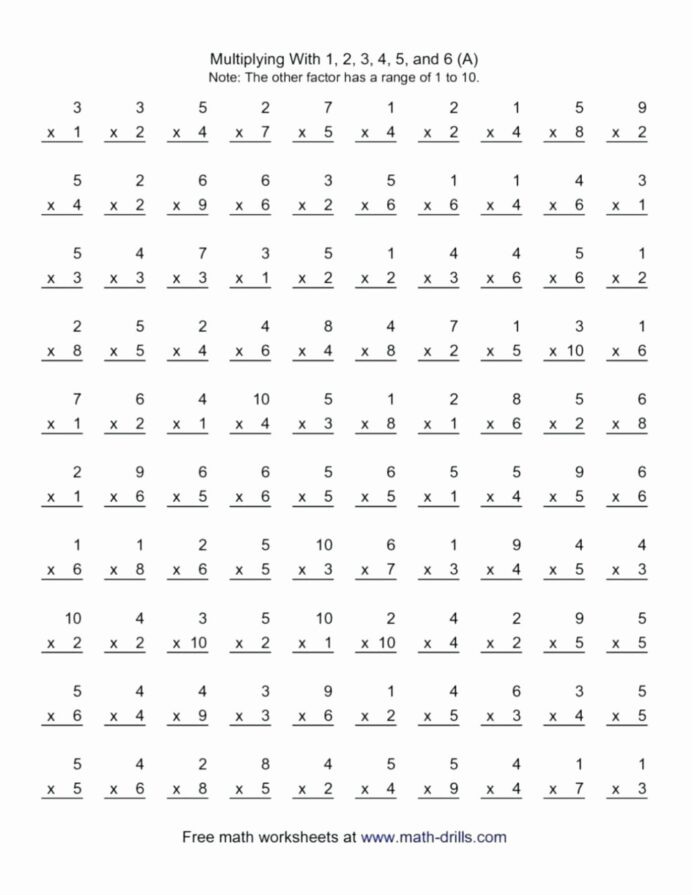 